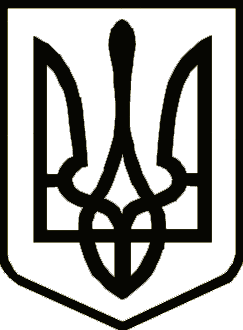 Україна	                  СРІБНЯНСЬКА СЕЛИЩНА РАДАРОЗПОРЯДЖЕННЯПро створення комісії по прийманню-передачіпродовольчих пакетів гуманітарної допомоги Відповідно до Закону України «Про правовий режим воєнного стану», Закону України «Про гуманітарну допомогу» та постанови Кабінету Міністрів України від 25 березня 2013 року № 241 «Про затвердження порядку взаємодії центральних і місцевих органів виконавчої влади та національного банку щодо реалізації Закону України «Про гуманітарну допомогу», відповідно до пункту 20 частини 4 статті 42 та пункту 8 статті 59 Закону України «Про місцеве самоврядування в Україні», зобов’язую:        1.Створити комісію по прийманню-передачі продовольчих пакетів гуманітарної допомоги при Срібнянській селищній раді у складі:Ніна БОНДАРЕНКО – заступник селищного голови з гуманітарних питань та соціальної політики, голова комісії;	 Володимир ШУЛЯК – заступник селищного голови, заступник голови комісії;Людмила ТЯЖКУН – головний спеціаліст відділу бухгалтерського обліку та звітності, секретар комісії;Члени комісії:Мирослава ВАСИЛЕНКО – начальник відділу соціальної служби для сім'ї, дітей та молоді;Ірина ГЛЮЗО – керуючий справами (секретар) виконавчого комітету;Микола ДІДЕНКО – генеральний директор КНП «Срібнянська ЦЛ»;Юрій КИШМАН - спеціаліст 1 категорії сектору з питань надзвичайних ситуацій, цивільного захисту та мобілізаційної роботи;Ірина МАРІНЕНКО – головний лікар КНП «Срібнянський ЦПМСД»;Жанна ПИНДЮРА – директор Срібнянського територіального центру соціального обслуговування (надання соціальних послуг);Юлія ТАРАН – головний спеціаліст відділу економіки, інвестицій та агропромислового розвитку;Вадим ТКАЧОВ – завідувач сектору містобудування, архітектури, житлово-комунального господарства та будівництва-головний архітектор       2.Визначити уповноваженою особою відповідальною за отримання та доставку гуманітарної допомоги заступника селищного голови з гуманітарних питань та соціальної політики Ніну БОНДАРЕНКО.       3.Загальному відділу селищної ради забезпечувати широку гласність аспектів діяльності селищної ради щодо отримання, розподілу та використання гуманітарної допомоги.        4.Контроль за виконанням цього розпорядження залишаю за собою.Селищний голова		        	                                          	        Олена ПАНЧЕНКО 29 квітня2022 року    смт Срібне			      №41